 	Výchovný ústav, základní škola, střední škola a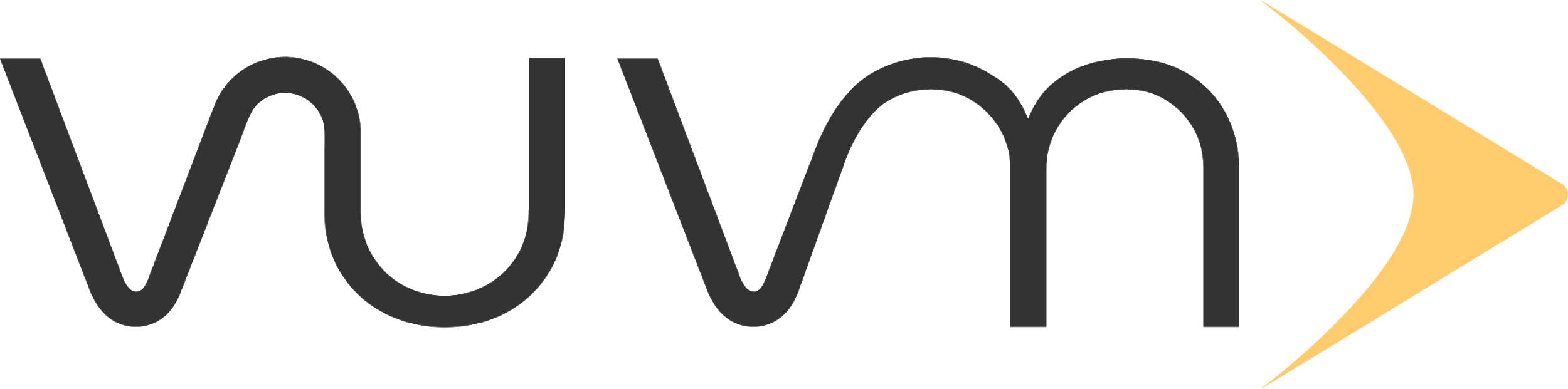    středisko výchovné péče, Velké Meziříčí, K Rakůvkám 1	594 01  Velké Meziříčí, K Rakůvkám 1              	                                                 e-mail:     velmez@vuvm.cz      566 523 132,  731 406 257		    dat. schránka: bwt89wa                        web:     https://www.vuvm.cz/ 			Š K O L N Í  Ř Á D                Mgr. Martina Hladíková                                            ředitelka Č.j. VM /1584/2022Účinnost od 10. 12. 2022Velké Meziříčí 6. prosince  2022Část I. Práva a povinnosti žáků a jejich zákonných zástupců ve škole a podrobnosti o pravidlech a vzájemných vztahů se zaměstnanciŠkolní řád (dále jen ŠŘ) vychází z Úmluvy o právech dítěte, respektuje všechna jeho ustanovení, dále vychází ze Školského zákona č.561/2004 Sb. a dalších návazných předpisů, respektuje Úmluvu o právech dítěte schválenou valným shromážděním OSN, k níž se Česká republika přihlásila dnem svého vzniku 1. ledna 1993. Vzdělávání poskytované základní a střední školou je založeno na zásadách a cílech upravených v ustanovení § 2 školského zákona. ŠŘ Základní a střední školy při Výchovném ústavu Velké Meziříčí vydává ředitelka školy v souladu s § 30 odst.1 zákona č. 561/2004 Sb. O předškolním, základním, středním, vyšším odborném a jiném vzdělávání (školský zákon) ve znění pozdějších předpisů. ŠŘ přihlíží ke specifikům dětí s nařízenou ústavní výchovou, k jejich speciálně vzdělávacím potřebám.I. Práva žáků a zákonných zástupců nezletilých žákůPráva žáků školyŽák má právo na vzdělávání a školské služby dle školského zákona, zejména:účastnit se povinného teoretického i praktického vyučování podle rozvrhu hodin příslušné třídy a být informováni o případných změnách v obsahu a organizaci vzdělávání, využívat zařízení školy a učební pomůcky za podmínek stanovených ředitelkou školy a podle pokynu vyučujícího, účastnit se akcí organizovaných školou v době vyučování i mimo vyučování, využívat možnosti konzultací s jednotlivými vyučujícími k problematice probíraného učiva, zejména v případech, kdy se nemohli účastnit teoretické nebo praktické výuky z důvodu nemoci,využívat školní knihovnu k zapůjčení studijní literatury.Má právo být informován o průběhu a výsledcích vzdělávání.Má právo být volen do školské rady, je-li zletilý.V rámci školy mohou žáci zakládat samosprávné orgány, volit a být do nich voleni, pracovat v nich a jejich prostřednictvím se obracet na ředitele školy s tím, že ředitel školy je povinen se stanovisky a vyjádřeními samosprávných orgánů zabývat.Vyjadřovat se ke všem rozhodnutím týkajícím se podstatných záležitostí jejich vzdělávání, přičemž jejich vyjádřeními je věnov1. ána pozornost odpovídající věku a stupni vývoje.Na informace a poradenskou pomoc školy nebo školského poradenského zařízení v záležitostech týkajících se vzdělávání.Žák se speciálními vzdělávacími potřebami má právo na zohlednění jeho vzdělávacích potřeb. Žák má právo na vytvoření nezbytných podmínek, které toto vzdělání umožní a na poradenskou pomoc školy. Pro žáky se zdravotním postižením a zdravotním znevýhodněním se při přijímání ke vzdělávání a při jeho ukončování vytváří vhodné podmínky odpovídající jejich potřebám. Při hodnocení žáků se speciálními vzdělávacími potřebami se přihlíží k povaze postižení nebo znevýhodnění. Navštěvovat doučování a konzultace u pedagogických pracovníků.V případě, že se žák cítí jakýmkoli způsobem poškozován ze strany spolužáků, pedagogických pracovníků a ostatních pracovníků VÚ má právo obrátit se o pomoc, a má nárok na vyšetření záležitostí a následná opatření vedoucí k nápravě situace.Žák má právo na ochranu před jakoukoli formou diskriminace a násilí, má právo vzdělání a svobodu projevu, myšlení, shromažďování, náboženství, na odpočinek a dodržování základních psychohygienických podmínek, má právo být seznámen se všemi předpisy se vztahem k jeho pobytu a činnosti ve škole. Každý úraz nebo vznik škody, ke kterému došlo v souvislosti s činností školy, hlásí bez zbytečného odkladu vyučujícímu, třídnímu učiteli nebo jinému zaměstnanci školy.Stravovat se ve školní jídelně.Obracet se při řešení vzdělávacích či osobních problémů na třídního učitele (zastupujícího třídního učitele), učitele odborného výcviku, který v případě potřeby projedná záležitost s vedením školy, případně se obracet přímo na pracovníky školského poradenského pracoviště.Práva zákonných zástupců žáků:Práva uvedená v odstavci 1 s výjimkou písmen a), d), g), h), j) a  k), mají také zákonní    zástupci nezletilých žáků. Zákonní zástupci mají právo na informace podle odst. 1 pís. f) mají v případě zletilých žáků právo také jejich rodiče, popř. osoby, které vůči žákům plní vyživovací povinnost.Ředitel školy může ze zdravotních nebo jiných závažných důvodů uvolnit žáka na žádost zcela nebo z části z pravidelné docházky do některého povinného předmětu stanoveného školním vzdělávacím programem, a to buď na školní rok, nebo jeho část. Zároveň stanoví náhradní způsob výuky, obsah a rozsah zkoušek z předmětu, ze kterého byl uvolněn. Žák nemůže být uvolněn z předmětu rozhodujícího pro odborné zaměření absolventa. V předmětu tělesná výchova uvolní ředitel školy žáka na žádost doplněnou doporučením lékaře. Žák není z předmětu, ze kterého byl zcela uvolněn, hodnocen.II. Povinnosti žáků a zákonných zástupců žákůŽáci jsou povinniŘádně docházet do školy a řádně se vzdělávat.Dodržovat školní a vnitřní řád, předpisy a pokyny vydané k ochraně zdraví a bezpečnosti, s nimiž byli seznámeni.Plnit pokyny pedagogických pracovníků vydané v souladu s právními předpisy a vnitřním řádem.Zletilí žáci informují o změně zdravotní způsobilosti, zdravotních obtížích nebo jiných vážných skutečnostech, které by mohly mít vliv na průběh vzdělávání.Zletilý žák je povinen dokládat důvod své nepřítomnosti ve škole v souladu s podmínkami stanovenými školním řádem.Žák oznámí údaje podstatné pro školní matriku a další údaje, které jsou podstatné pro průběh vzdělávání, a změny v těchto údajích.Žák se ve škole chová slušně k dospělým i jiným žákům školy, dbá pokynů pedagogických pracovníků a provozních zaměstnanců, dodržuje školní řád a řády odborných učeben. Chová se tak, aby neohrozil zdraví svoje, ani jiných osob.Žák zachází s učebnicemi a školními potřebami šetrně, udržuje své místo, třídu i ostatní školní prostory v čistotě a pořádku, chrání majetek před poškozením; nosí do školy učebnice a potřeby podle rozvrhu hodin a pokynů učitele.Žák je povinen po celou dobu přípravy na povolání: docházet do školy pravidelně a včas podle stanovených rozvrhů hodin, týdenních plánů nebo pokynů pedagogických pracovníků, účastní se činností organizovaných školou,systematicky a řádně se připravovat na vyučování, osvojovat si znalosti a dovednosti stanovené pedagogickými dokumenty, ochotně a svědomitě pracovat a plnit pracovní úkoly uložené vyučujícími, získávat návyky sebevzdělávání a co nejlépe se připravit na své budoucí povolání,chovat se slušně a přátelsky ke spolužákům, být jim dobrým příkladem v chování a kultuře vyjadřování,neohrožovat zdraví a bezpečnost vlastí i svých spolužáků, zejména při praktických cvičeních, odborném výcviku a veřejně prospěšné práci a hodinách tělesné výchovy,  dodržovat zásady bezpečnosti a ochrany zdraví při práci a protipožární opatření, dodržuje řády odborných učeben,prokazovat patřičnou úctu pedagogickým pracovníkům a zdravit je při setkání, při styku s pracovníky VÚ užívat oslovení „pane“, „paní“ a připojovat k oslovení jejich služební titul, např. „pane učiteli“ apod., přicházet do školy slušně a přiměřeně oblečeni v souladu s předpisy BOZP a dalšími požadavky ředitele,dodržovat vyučovací jednotku, při začátku vyučování musí být žák na svém místě v učebně a na pracovišti připraven k vyučování a během vyučovací doby nesmí opustit tato místa bez souhlasu vyučujícího,přichystat si do vyučování učebnice a školní pomůcky podle rozvrhu hodin a pokynů vyučujícího,šetřit zařízení a ostatní majetek VÚ, chránit jej před poškozením, hospodárně a šetrně zacházet se zapůjčenými učebnicemi a školními pomůckami,udržovat své místo v učebně, které je určeno zasedacím pořádkem, v čistotě a pořádku a pomáhat při udržování pořádku ve všech prostorách VÚ,zacházet šetrně se svými věcmi, ale i s věcmi svých spolužáků,chovat se ukázněně ve školní jídelně, dodržovat hygienické předpisy a pravidla společenského chování,vystupovat ukázněně při exkurzích, výletech a jiných činnostech pořádaných školou nebo VÚ a řídit se pokyny pedagogického dozoru,chovat se ukázněně na odborné praxi, dodržovat pokyny pracovníků provozovny, plnit svědomitě veškeré přidělené úkoly. pokud je z důvodu nařízení karantény nebo kvůli mimořádným opatřením KHS nebo plošným opatřením MZd zakázána přítomnost žáků ve škole alespoň jedné celé třídy, škola poskytuje pro tyto třídy vzdělávání výhradně distančním způsobem. Ostatní třídy se vzdělávají dále prezenčním způsobem. Pokud je zakázána přítomnost všech žáků, přechází na distanční výuku celá škola. Pro žáky je distanční výuka povinná. Škola přizpůsobí distanční výuku jak individuálním podmínkám jednotlivých žáků, tak také personálním a technickým možnostem školy.Zákonní zástupci:Jsou informováni o otázkách týkajících se vzdělávání žáka, o závažných problémech a skutečnostech neprodleně telefonicky nebo při osobním kontaktu. Zákonný zástupce informuje školu o zdravotní způsobilosti ke vzdělávání, o změnách způsobilosti, o zdravotních obtížích nebo jiných závažných skutečnostech, které by mohly mít vliv na průběh vzdělávání, údaje o tom, zda je žák zdravotně postižen nebo znevýhodněn.Oznamuje škole údaje, které jsou podstatné pro průběh vzdělávání nebo bezpečnost žáka a změny v těchto údajích.III. Žákům je zakázáno Ohrožovat svým chováním a jednáním zdraví a bezpečnost vlastní či jiných osob. Vyklánět se z oken, vyhazovat předměty z oken, sedat si na parapety. Otevírat okna na chodbách, otevírat velká okna během přestávek v učebnách, manipulovat termoventily u topení a hasicími přístroji na chodbách. Výjimkou jsou případy, kdy je o to žák požádán pracovníkem školy.Narušovat průběh výuky nevhodnými slovními a jinými projevy.Vnášet, prodávat, podávat, anebo užívat v areálu školy, na pracovištích praktického vyučování a na akcích školy návykové látky anebo takové látky, které napodobují tvar, vzhled návykových látek anebo evokují jejich chuť a přicházet do školy, na pracoviště praktického vyučování a na akce pořádané školou pod jejich vlivem. Přinášet do školy, na pracoviště praktického vyučování nebo na akce organizované školou předměty nebezpečné pro život a zdraví (zejména bodné, sečné a střelné zbraně, slzný plyn, chemikálie, výbušniny), živá zvířata a věci, které by mohly rozptylovat pozornost ostatních žáků při vyučování a věci způsobilé ohrozit mravní výchovu žáků. Užívat hrubých a vulgárních výrazů, v mluveném i písemném projevu a ponižovat lidskou důstojnost. Opisovat, napovídat a podvádět při ústním i písemném ověřování vědomostí žáků. Zabývat se činnostmi, které nejsou předmětem vyučování (včetně konzumace jídla, pití apod. bez svolení vyučujícího).Používat při vyučování mobilní telefony a jakákoliv nahrávací a přehrávací elektronická zařízení; Elektronická zařízení mohou pravidelně používat pouze žáci s potřebou podpůrných opatření jako kompenzační pomůcku nebo v případech, kdy jsou k tomu vyzváni vyučujícím.Pořizovat fotografie vyučujících či spolužáků na mobilní telefon, fotoaparát či jiná zařízení, pořizovat audionahrávky, videonahrávky v areálu školy, na pracovištích praktického vyučování a při všech akcích pořádaných školou a uveřejňovat je např. na sociálních sítích; zákaz neplatí pro žáky pověřené pedagogickým pracovníkem dokumentovat průběh výuky nebo akce. Připojovat v prostorách školy do elektrické sítě jakékoliv elektrické nebo elektronické zařízení; připojení těchto zařízení může povolit vyučující po revizi bezpečnostním technikem. 13. Přinášet do školy nebo na pracoviště odborného výcviku nepřiměřeně vysoké finanční částky a věci a předměty nepřiměřené ceny; za peníze, šperky a cenné věci nepřijímá škola právní a hmotnou odpovědnost. Opouštět během vyučovací doby učebnu bez souhlasu vyučujícího; opouštět budovu školy bez propustky; Poškozovat, ničit nebo znečišťovat jakýmkoli způsobem budovu školy a její součásti, zařízení a vybavení školy. Totéž platí pro pracoviště praktického vyučování. Odcizovat předměty, které jsou majetkem školy, ostatních žáků, zaměstnanců školy případně dalších osob. Týká se také surovin, potravin, nápojů a inventáře na pracovištích, kde žáci vykonávají praktické vyučování. Jednat způsobem, který by ohrožoval jejich vlastní zdraví a bezpečnost, zdraví a bezpečnost jejich spolužáků a dalších osob. Ve všech prostorách školy a na pracovištích praktického vyučování, s výjimkou vyučovacího procesu, je žákům zakázána manipulace s otevřeným ohněm, s jakýmikoliv elektrickými a plynovými spotřebiči a s hasicími přístroji.IV. Pravidla vzájemných vztahů žáků a zákonných zástupců žáků se zaměstnanci školyVztahy mezi žáky, zákonnými zástupci a zaměstnanci školy jsou založeny na zásadách vzájemné úcty, respektu, názorové snášenlivosti, solidarity a důstojnosti. Pedagogičtí i nepedagogičtí pracovníci školy vydávají žákům a zákonným zástupcům žáků pouze takové pokyny, které bezprostředně souvisí s plněním školního vzdělávacího programu, ŠŘ a dalšími nezbytnými organizačními opatřeními.K jednání žáka nebo jeho zákonného zástupce s pracovníky školy jsou určeny úřední nebo konzultační hodiny, zároveň jsou pedagogičtí pracovníci k dispozici k individuálním konzultacím, a to po předchozí domluvě.Zákonným zástupcům nezletilých žáků, zletilým žákům, rodičům zletilých žáků se doporučuje v případě potřeby osobního kontaktu s některým pracovníkem školy dohodnout si termín schůzky alespoň 2 dny předem, a to telefonicky nebo e-mailem. Toto doporučení se nevztahuje na záležitosti, které nesnesou odkladu.Nemůže-li se žák nebo zákonný zástupce žáka dostavit k předem sjednanému jednání s vedením školy nebo s ostatními zaměstnanci školy, je povinen se předem omluvit.Žák i zákonný zástupce při jednání s pracovníky školy dodržují pravidla společenského chování. Zvlášť hrubé slovní a úmyslné fyzické útoky žáka vůči pracovníkům školy se vždy považují za závažné zaviněné porušení povinností stanovené školským zákonem.Informace o prospěchu a chování jsou žákům a zákonným zástupcům podávány na vyžádání. Zásadní informace, které se týkají vzdělávání zletilých žáků, mohou být sdělovány i jejich rodičům nebo osobám, které vůči nim plní vyživovací povinnost. Veškeré údaje, které žák nebo zákonný zástupce žáka poskytne pracovníkům školy, jsou důvěrné a všichni pracovníci, kteří s nimi jakýmkoli způsobem nakládají, se řídí Nařízením Evropského parlamentu a Rady (EU) č. 2016/679 ze dne 27. dubna 2016 o ochraně fyzických osob v souvislosti se zpracováním osobních údajů a o volném pohybu těchto údajů a o zrušení směrnice 95/46/ES (obecné nařízení o ochraně osobních údajů)Část II.Provoz a vnitřní režim školyI. Provoz školyTeoretické vyučování začíná 7.50 hodin, nejvyšší počet vyučovacích hodin povinných předmětů v jednom dni s polední přestávkou je 8, bez polední přestávky 7 hodin.Po druhé vyučovací hodině následuje přestávka v délce 20 minut, mezi ostatními vyučovacími hodinami jsou přestávky pěti nebo desetiminutové, délka polední přestávky je nejméně 30 minut.V odborném výcviku je vyučovací jednotkou vyučovací den; v prvním ročníku 6 vyučovacích hodin, v druhém ročníku může být až 7 vyučovacích hodin, po druhé vyučovací hodině se zařazuje přestávka v délce 20 minut, na pracovištích odborné praxe jsou přestávky shodné se zaměstnanci v souladu se zákoníkem práce.Vyučovací hodina v teoretickém vyučování trvá 45 minut, vyučovací hodina odborného výcviku a odborné praxe trvá 60 minut.Odborný výcvik začíná v 7 hodin.Školní vzdělávací program pro žáky se speciálními vzdělávacími potřebami může stanovit odlišnou délku vyučovací hodiny. V odůvodněných případech lze vyučovací hodiny dělit nebo spojovat.Žáci jsou předávání učitelům v 7.40, učitelům odborného výcviku v 6.50 asistentem pedagoga.Dozor nad žáky je zajištěn po celou dobu jejich pobytu ve školní budově.Po příchodu do školní budovy si žáci ukládají obuv a svršky na místa k tomu určená, do šatny pak mají přístup pouze se svolením vyučujícího.Škola vytváří podmínky pro zdravý vývoj dětí a předchází vzniku sociálně patologických jevů.Škola zajišťuje bezpečnost a ochranu zdraví žáků při vzdělávání a s tím souvisejících činnostech a při poskytování školských služeb a poskytuje žákům informace k zajištění bezpečnosti a ochrany zdraví.Škola vede evidenci školních úrazů.O přestávkách je umožněn pobyt žáků mimo třídu, v případě pěkného počasí i mimo budovu školy.V období školního vyučování může ředitel ze závažných důvodů, zejména technických či organizačních, vyhlásit pro žáky až 5 volných dní ve školním roce.Bezpečnost a ochrana žáků při akcích konaných mimo školu zajistí pedagogičtí pracovníci školy, organizační podmínky vychází z platných předpisů a směrnic. II. Omlouvání nepřítomnostiUvolnění žáka z vyučování musí být zapsáno v třídní knize.V případě reprezentace VÚ / sportovní, kulturní, společenské/ uvolňuje žákyně ředitel VÚ.Nepřítomnost žáka pro nemoc omlouvá kmenový vychovatel. Pokud je žák nepřítomen na více než 40% hodin výuky, pak může vyučující požadovat komisionální přezkoušení nebo je žák v předmětu za pololetí nehodnocen.Onemocní-li žákyně na dovolence je povinna oznámit nejpozději do 3 dnů důvod své nepřítomnosti. Za nezletilou žákyni takto činí její zákonný zástupce. Nepřítomnost žákyně pro nemoc omlouvá zákonný zástupce. Trvá-li nepřítomnost déle jak 3 dny může škola požadovat potvrzení příslušného ošetřujícího lékaře jako součást omluvenky zákonného zástupce.V případě podezření na neomluvenou absenci dále třídní učitel spolupracuje s dalšími pedagogickými pracovníky, kurátory a zákonnými zástupci na řešení situace.Dostane-li se do styku s infekční chorobou, oznámí to neprodleně žákyně nebo její zákonný zástupce řediteli VÚ. Takový žák se může zúčastnit dalšího vyučování jen po rozhodnutí příslušného ošetřujícího lékaře.Ředitel školy může ze závažných zdravotních nebo jiných důvodů uvolnit žáka na žádost jeho zákonného zástupce zcela nebo z části vyučování některého předmětu; zároveň určí náhradní způsob vzdělávání žáka v době vyučování tohoto předmětu.III. Distanční výuka – organizace, realizaceŠkola poskytne distanční vzdělávání z důvodů uvedených v platné legislativě.Vzdělávání distančním způsobem škola uskutečňuje podle příslušného školního vzdělávacího programu v míře odpovídající okolnostem.Hlavním komunikačním kanálem mezi školou a žáky, případně zákonnými zástupci/rodiči, bude mail, SMS, telefon, popř. zasílání materiálů poštou. Žáci, rodiče/zákonní zástupci budou p informováni o všech zásadních krocích. Distanční vzdělávání bude probíhat dle upraveného rozvrhu, který bude sestaven tak, aby bylo možno soustředit se zejména na stěžejní předměty podstatné pro profil absolventa a předměty k závěrečné zkoušce. Žáci a zákonní zástupci/rodiče budou s tímto rozvrhem seznámeni.Distanční výuka bude probíhat on-line nebo off-line formou. On-line výuka může probíhat jako a) synchronní (typicky videokonference, videochat), asynchronní (vyučující předává žákům materiály k samostudiu, žák pracuje dle svých časových možností a domluveným způsobem ve stanoveném termínu a ve stanoveném termínu vypracované zadání odevzdává učiteli). Off-line výuka probíhá bez využití digitálních technologií, zejména u žáků, kteří nemají k digitálním technologiím přístup (žákům jsou poskytovány tištěné materiály pro samostudium, žáci plní úkoly z učebnic, učebních materiálů a pracovních listů). Konkrétní způsoby zadávání úkolů při off-line výuce budou vždy specifikovány dle aktuální situace a individuálních možností žáka. Část III.Podmínky zajištění bezpečnosti a ochrany zdraví dětí a jejich ochrany před sociálně patologickými jevy a před projevy diskriminace, nepřátelství nebo násilíI. Bezpečnost a ochrana zdraví dětíŠkola zajišťuje bezpečnost a ochranu zdraví žáků při vzdělávání a s ním přímo souvisejících činnostech a poskytuje žákům nezbytné informace k zajištění bezpečnosti a ochrany zdraví. Všichni žáci se při pobytu ve škole chovají tak, aby neohrozili zdraví a majetek svůj ani jiných osob.Žákům je zakázáno vyklánět se z oken, vyhazovat z nich jakékoliv předměty a pokřikovat na kolemjdoucí osoby. Žákům je zakázáno samovolně manipulovat s okny.  Žákům není dovoleno zdržovat se v prostorách školy, pokud není nad nimi vykonáván dozor způsobilou osobou.Při přecházení žáků na místa vyučování či jiných mimo budovu školy se žáci řídí pravidly silničního provozu a pokyny doprovázejících osob. Žákům je zakázáno manipulovat s elektrickými spotřebiči, vypínači a elektrickým vedením bez dohledu učitele. Žáci jsou pravidelně prokazatelně proškolováni vždy na začátku nového školního roku pověřeným pracovníkem dodržování zásad BOZP a PO v rámci teoretické výuky, v odborných učebnách, v tělesné výchově a zvláště pak i v rámci praktické výuky a odborného výcviku. Dále jsou žáci poučeni o pravidlech BOZP před každou společnou školní akcí. O poučení žáků provede učitel záznam do záznamového archu uloženého v třídní knize nebo v deníku odborného výcviku.Žáci jsou vybaveni ochrannými pracovními pomůckami, které jsou povinni používat dle předpisů BOZP. Škola kontroluje, aby pracovní pomůcky byly v použitelném stavu a plnily svou funkci. Každý úraz a poranění či nehodu, k níž dojde během pobytu žáka ve škole nebo při akcích pořádaných školou žáci hlásí ihned vyučujícímu nebo pedagogickému dozoru. Při výuce tělesné výchovy, odborného výcviku a praktických cvičení se žáci řídí pokyny provozních řádů učeben. Vyučující provede v úvodních hodinách poučení žáků o BOZP a PO, toto zapíše do třídní knihy. Poučení provádí také před každou akcí pořádanou školou a před prázdninami. V prostorách školy platí zákaz kouření a požívání alkoholu. Všichni zaměstnanci školy přihlíží v průběhu vzdělávání k základním fyziologickým potřebám žáků a vytváří podmínky pro jejich zdárný vývoj a pro předcházení vzniku sociálně patologických jevů, poskytují žákům nezbytné informace k zajištění bezpečnosti a zdraví.Všichni zaměstnanci jsou povinni oznamovat údaje související s úrazy žáků, poskytovat první pomoc a vést evidenci úrazů. V případě úrazu zasílá záznam o úrazu stanoveným orgánům a institucím.Po poslední vyučovací hodině předává vyučující žáky vychovateli ve službě.Pedagogičtí pracovníci dodržují předpisy BOZP a PO; pokud zjistí závady a nedostatky, které by mohly ohrozit bezpečnost a zdraví žáků informují o této skutečnosti nadřízeného a uvedou záznam do knihy závad. Dle svých možností zabrání vzniku škody.Všichni pedagogičtí pracovníci, sledují a kontrolují průběžně podmínky ve škole v oblasti výskytu sociálně patologických jevů. V této oblasti spolupracují s metodikem prevence.Další podrobnosti o chování žáků jsou upřesněny ve vnitřním řádu VÚ a v provozních řádech pracovišť.II. Školní úraz Za školní úraz je považováno každé poranění, k němuž dojde při vzdělávání a činnostech, které s ním bezprostředně souvisí. Žáci jsou povinni ohlašovat všechny úrazy (i drobná poranění).Poraněný žák, případně svědek úrazu je povinen vznik úrazu ihned ohlásit nejbližšímu vyučujícímu, třídnímu učiteli, zastupujícímu třídnímu učiteli, osobě, která vykonává dohled nad žáky. Ten provede zápis do Knihy úrazů.Škola zajišťuje podmínky pro včasné poskytnutí první pomoci.Povinností žáka je podepsat seznámení s BOZ.K ošetření drobných poranění jsou ve škole umístěny lékárničky s potřebným vybavením.Úraz, který není oznámen a řešen ihned po jeho vzniku, nebude považován za školní úraz.Žák, případně jeho zákonný zástupce, je povinen poskytnout škole součinnost při řešení úrazu a předložit veškerou dokumentaci potřebnou k vypořádání pojistného plnění za úraz žákaČást IV. Podmínky zacházení s majetkem školy ze strany žákůZa svévolné poškození majetku školy žákem, je vyžadována náhrada škody po žáku, který škodu způsobil nebo po jeho zákonných zástupcích. Při závažnější škodě je vznik škody hlášen Policii ČR.Ztráty věcí žák hlásí neprodleně svému třídnímu učiteli.Do školy nosí žáci jen věci potřebné k výuce, cenné věci do školy nenosí. Žákům jsou zapůjčeny učebnice a učební texty, které jsou povinni po ukončení školního roku odevzdat. S tímto majetkem žáci zachází šetrně, ochraňují jej před ztrátou a poškozením.Část V. Pravidla hodnocení výsledků vzdělávání žákůI. Hodnocení výsledků vzdělávání žáků základní školyHodnocení žáků tvoří nedílnou součást výchovně vzdělávacího procesu. Cílem hodnocení je poskytnout žákovi zpětnou vazbu o tom, jak pracuje (co umí, zná, dovede aplikovat apod.). Žák musí vědět, co bude učitel hodnotit, tzn. co je cílem výuky. Součástí hodnocení žáka je také návod a motivace od učitele, jak má žák postupovat, aby odstranil nedostatky. Při hodnocení žáka učitel přihlíží k individuálním vzdělávacím a osobnostním předpokladům žákasystematicky zaznamenává hodnotící informace (známky, body, práce, výrobky,..)hodnocení provádí tak, aby nenarušil sebedůvěru žáka a nesnižoval jeho důstojnosthodnotí žáka srozumitelně, podle jasně daných kritériípřistoupí k hodnocení až po dostatečném procvičení učivavěnuje zvýšenou péči žákovi, který nebyl úspěšný a umožní mu si hodnocení opravitdo hodnocení zapojuje pochvalu a slovní ocenění jako důležitý prvek v motivaci žákaPlán pedagogické podporyPo nástupu žáka do školy pro něj zpracuje třídní učitel ve spolupráci s učiteli jednotlivých předmětů plán pedagogické podpory (dále jen PLPP). Podkladem pro vytvoření PLPP jsou vstupní testy ze všech předmětů (mimo výchov, volitelných a nepovinných předmětů). Cílem PLPP je zjistit ve vstupních testech dosavadní úroveň žáka, jeho znalostí a dovedností v jednotlivých předmětech a stanovit mu v rámci PLPP příslušná podpůrná opatření pro zvládnutí učiva daného ročníku popřípadě stanovit rozsah učiva, který je třeba zvládnout. Každý PLPP musí být schválen zástupkyní ředitele. Plnění PLPP se písemně hodnotí v pololetních cyklech (na konci I. a II. pololetí školního roku). PLPP a jeho hodnocení je součástí školní dokumentace žáka a může být doplňován a upravován v průběhu celého školního roku. Individuální vzdělávací plánV případě potřeby je pro žáka s podpůrnými opatřeními dle potřeb vypracován individuální vzdělávací program (dále jen IVP). Při jeho vypracování učitelé spolupracují s psychologem popř speciálním pedagogem poradenského zařízení a se souhlasem zákonných zástupců žáka. IVP vychází ze vzdělávacího programu školy, individuálních potřeb žáka, závěrů a doporučení vyplývajících z odborných vyšetření. Zákonní zástupci žáka jsou s IVP seznámeni toto potvrdí svým podpisem.  Třídní učitel ve spolupráci s poradenským pracovištěm vyhodnocuje dodržování postupů a opatření uvedených v IVP. IVP je součástí školní dokumentace žáka a může být doplňován a upravován podle potřeby v průběhu celého školního roku.Hodnocení průběhu a výsledků vzděláváníJako podklad pro hodnocení žáka slouží klasifikace, kterou vedou učitelé jednotlivých předmětů systematicky celý školní rok. Učitelé jsou povinni napsat s žáky každé čtvrtletí velkou písemnou práci ze všech předmětů (mimo výchov, volitelných a nepovinných předmětů). Četnost „malých písemných prací, diktátů, pětiminutovek apod.“ je na zvážení každého učitele. Při hodnocení žáka v každém čtvrtletí ale musí mít k dispozici nejméně 4 známky u každého žáka z daného předmětu. Zohlednění při výuce a klasifikaci žáků se specifickými vzdělávacími potřebami je zaznamenáno v PPP (IVP). Vstupní testy a velké (čtvrtletní) písemné práce jsou učitelé povinni archivovat do konce každého školního roku. Pokud bude žák osvobozen od písemného zkoušení, musí být toto uvedeno v PPP (IVP). Kritéria pro hodnocení prospěchu žáků Žáci jsou ve všech ročnících hodnoceni známkami. U žáka se specifickými vzdělávacími potřebami může ředitel rozhodnout, že žák bude hodnocen slovně. Zvláště v případech, kdy použitím klasifikačního stupně nelze dostatečně posoudit výsledky vzdělávání žáka v jejich vývoji a souvislosti, které ovlivňují jeho výkon. Při slovním hodnocení žáka na vysvědčení učitel postupuje tak, aby byla zřejmá úroveň vzdělání žáka (v porovnání s odpovídajícím klasifikačním stupněm). Dále musí obsahovat posouzení výsledků vzdělávání v jejich vývoji a souvislosti, které ovlivňují výkon žáka, naznačení jeho dalšího rozvoje a doporučení, jak předcházet neúspěchům a jak je překonávat. To, že bude žák na vysvědčení hodnocen slovně, musí být zaznamenáno v PPP (IVP). Při hodnocení žáka učitel hodnotí:rozsah získaných znalostí a dovednostíaplikaci osvojených znalostí a dovedností při řešení úlohmíru dovednosti vyhledávat, třídit a zpracovávat informacepoužívání pomůcekkomunikační dovednostimíru samostatnostidovednost spoluprácezapojení do činnosti, snahu, přístup žáka ke vzděláváníStupeň 1 – výbornýOsvojené poznatky a dovednosti aplikuje žák při řešení teoretických i praktických úloh správně a samostatně. Při řešení správně používá pomůcky, pochopí a analyzuje problém, třídí údaje. V ústním a písemném projevu se vyjadřuje věcně správně, výstižně, souvisle a přehledně. Samostatně pracuje s učebním textem. Aktivně se zapojuje do činnosti, je tvořivý. Rozsah zadání splní, pracuje na úkolech navíc.Stupeň 2 – chvalitebnýOsvojené poznatky a dovednosti aplikuje žák při řešení teoretických i praktických úloh s drobnými nedostatky. Při řešení používá pomůcky. Problém pochopí a analyzuje samostatně po předešlém návodu učitele. V ústním a písemném projevu má drobné nedostatky ve správnosti a přesnosti, vyjadřuje se souvisle a přehledně. S učebním textem pracuje s mírnou podporou. Převážně aktivně se zapojuje do činnosti. Rozsah zadání splní s drobnými nedostatky nebo s mírnou podporou.Stupeň 3 – dobrýOsvojené poznatky a dovednosti aplikuje žák při řešení teoretických i praktických úloh s většími nedostatky. Používá pomůcky při řešení úloh, analyzuje a pochopí problém, třídí údaje a pracuje s učebním textem s významnější dopomocí učitele. V ústním a písemném projevu se vyjadřuje ne vždy správně a přesně, obtížněji formuluje. Do činnosti se často zapojuje až po motivaci či výzvě učitele, je méně samostatný. Rozsah zadání splní s většími nedostatky nebo s výraznější podporou učitele.Stupeň 4 – dostatečnýŽák ovládá pouze základní poznatky a dovednosti. Osvojené poznatky a dovednosti aplikuje žák při řešení teoretických i praktických úloh s výraznými nedostatky. Používá pomůcky při řešení úloh, analyzuje a pochopí problém, třídí údaje a pracuje s učebním textem s výraznou a pravidelnou dopomocí učitele. V ústním a písemném projevu se vyjadřuje se značnými obtížemi, nepřesně, příliš nechápe souvislosti. Při činnosti je převážně pasivní, nesamostatný. Rozsah zadání splní se závažnými nedostatky a pravidelnou podporou učitele.Stupeň 5 – nedostatečnýŽák neovládá ani základní poznatky a dovednosti. Používat pomůcky při řešení úloh, třídit údaje, pochopit problém a pracovat s učebním textem není schopen ani s dopomocí učitele. Ústní ani písemný projev neodpovídá požadavkům pro daný ročník. Při činnosti je vždy pasivní. Rozsah zadání nesplní.Sebehodnocení Sebehodnocení žáka probíhá při hodnocení písemných prací, v hodinách předmětu sociální dovednosti a pomocí žákovských portfolií, které si vede a zakládá sám žák. Portfolio má každý žák uloženo u svého třídního učitele, vkládá si do něj své práce, fotografie, hodnocení učitelů, diplomy apod., pomocí kterých sleduje své pokroky, jak se mu daří. Hodnocení chováníHodnocení chování žáka tvoří nedílnou součást činnosti učitelů. Vzhledem k dispozicím našich žáků využíváme ve škole dva druhy hodnocení chování. Jedná se o denní hodnocení, které je tvořeno souborem pravidel a nastavení mantinelů“ pro děti umístěné do výchovného ústavu a řídí se pravidly pro hodnocení a vnitřním řádem zařízení. Dále jsou žáci hodnoceni každé čtvrtletí dle a každé pololetí na vysvědčení. Denní hodnoceníHodnocení chování žáka ve škole a na akcích pořádaných školou probíhá každý den podle vnitřního řádu výchovného ústavu. Čtvrtletní hodnoceníPři hodnocení chování žáka v průběhu roku (1., 2., 3. a 4. čtvrtletí) učitelé předkládají návrh hodnocení chování k projednání na pedagogické radě, na jejímž programu je hodnocení chování žáků. Všichni pedagogičtí pracovníci mohou k návrhu vyjádřit. Návrh hodnocení chování jednotlivých žáků schvaluje na této pedagogické radě ředitel. Při hodnocení chování žáka škola využívá těchto výchovných opatření:a) pochvala ředitele školy nebo třídního učitele – uděluje se za aktivní plnění úkolů nad rámec školních povinností, iniciativní a samostatný přístup při plnění školních povinností, za dlouhodobou úspěšnou práci, za mimořádný projev lidskostib) napomenutí třídního učitele – uděluje se za jednorázové drobné přestupky (vyrušování v hodinách, nesplnění úkolu, zapomenutí učebních pomůcek, neplnění povinností služby ve třídě, občasné vulgární vyjadřování)c) důtka třídního učitele – uděluje se za opakované přestupky z bodu b) a dále za slovní napadání pedagogů a spolužáků, vyhrožování, jednorázové zneužití psychotropních látek, neomluvenou absenci v rozsahu 1 – 12 vyučovacích hodind) důtka ředitele školy – uděluje se za opakované přestupky z bodů b) a c) a dále za ničení majetku školy a spolužáků, trestnou činnost, fyzické napadení pedagoga nebo spolužáka, šikanu, neomluvenou absenci v rozsahu 13-32 vyučovacích hodinHodnocení chování na vysvědčeníPokud je při hodnocení chování žáka v 1. nebo ve 3. čtvrtletí využito výchovné opatření napomenutí třídního učitele nebo důtka třídního učitele a žák se do konce I. nebo II. pololetí školního roku již dále nedopustí žádného přestupku a nemá neomluvenou absenci, bude na vysvědčení jeho chování hodnoceno stupněm velmi dobré.Pokud je při hodnocení žáka v 1. nebo ve 3. čtvrtletí využito výchovné opatření z bodu a žák se opakovaně dopustí dalších přestupků, bude na vysvědčení hodnocen sníženým stupněm z chování a to takto:Stupeň uspokojivé – za opakované vyrušování v hodinách, neplnění školních povinností, vulgární vyjadřování, slovní napadání pedagogů a spolužáků, vyhrožování, zneužití psychotropních látek, neomluvenou absenci v rozsahu 33 – 180 vyučovacích hodin.Stupeň neuspokojivé – za ničení majetku domova a spolužáků, trestnou činnost, fyzické napadení pedagoga nebo spolužáka, šikanu, neomluvenou absenci v rozsahu 180 a více vyučovacích hodin. Seznámení žáka a zákonných zástupců s hodnocením Žák je s  hodnocením průběhu a výsledku vzdělávání a svého chování seznámen den následující po dni schválení návrhu hodnocení chování ředitelem na pedagogické radě. Seznámení provádí třídní učitelé. Zákonní zástupci jsou s hodnocením svých dětí seznámeni prostřednictvím písemné zprávy, kterou třídní učitel ve spolupráci s kmenovými vychovateli zpracovávají a odesílají každé pololetí. Informace zásadního charakteru jsou zákonným zástupcům předávány neprodleně v telefonickém kontaktu třídním učitelem nebo zástupkyní ředitele.Hodnocení žáků v pololetí a na konci školního roku (vysvědčení) probíhá dle platných právních předpisů.II. Hodnocení výsledků vzdělávání žáků střední školyHodnocení výsledků vzdělávání žáků se řídí vyhláškou č.13/2005 Sb., o středním vzdělávání a vzdělávání na konzervatoři. Zásady hodnocení výsledků vzděláváníHodnocení výsledků vzdělávání žáka je součástí výchovně vzdělávacího procesu a je realizováno průběžně. Ve střední škole se hodnocení výsledků vzdělávání žáka vyjadřuje klasifikací.Předmětem hodnocení jsou výsledky, jichž žák dosáhl ve vyučovacích předmětech v souladu s požadavky školního vzdělávacího programu pro příslušný obor vzdělání, schopnost používat osvojených vědomostí, dovedností a návyků v konkrétních situacích a chování žáka podle požadavků vnitřního řádu školy.Při hodnocení výsledků vzdělávání žáků vyučující uplatňuje přiměřenou náročnost a pedagogický takt vůči žákovi. Provádí je objektivně a nepodléhá přitom subjektivním ani vnějším vlivům. Nároky kladené na žáka vycházejí ze schválených učebních dokumentů, jsou přiměřené školním vzdělávacím programům a profilu absolventa školy.Chování neovlivňuje hodnocení prospěchu ve vyučovacích předmětech, ale je součástí celkového hodnocení výsledků vzdělávání. Za klasifikační období je považováno pololetí školního roku. Každé klasifikační období je rozděleno na dvě čtvrtletí.Každé pololetí se vydává žákovi vysvědčení. Za první pololetí lze žákovi vydat místo vysvědčení výpis z vysvědčení. Zásady průběžného hodnocení žákůŽáci jsou vždy na počátku školního roku seznámeni s pravidly hodnocení uvedenými v tomto školním řádu.Žáci jsou hodnoceni ve všech vyučovacích předmětech uvedených v učebním plánu daného ročníku příslušného oboru vzdělání. Klasifikační stupeň, kterým je hodnocení vyjádřeno, určí vyučující, který vyučuje daný předmět. V případě jeho dlouhodobé nepřítomnosti učitel pověřený vedením školy.Podklady pro hodnocení výsledků vzdělávání žáků získávají vyučující zejména těmito způsoby: soustavným sledováním práce, výkonů a zapojení žáka ve vyučovacím procesu, aktivitou, připraveností na vyučování, využívání pomůcek ve vyučování; různými druhy zkoušek – ústní, písemné, testové, orientační, grafické, praktické, pohybové; konzultacemi s ostatními vyučujícími či pracovníky školního poradenského pracoviště s ohledem na individuální zvláštnosti a potřeby žáka; rozhovory se žákem, příp. jeho rodiči a zákonnými zástupci; kontrolou úkolů samostatné činnosti žáků; sebehodnocením žáků.Klasifikace v jednotlivých předmětech je výsledkem průběžného hodnocení žáka za celé klasifikační období (tj. pololetí). Přitom se přihlíží ke snaživosti a pečlivosti žáka, k jeho individuálním schopnostem a zájmům ve škole a mimo školu a k zájmu o práci vůbec, k úrovni jazykového projevu. Vyučující bere rovněž v úvahu doporučení lékaře a školního poradenského pracoviště. Stupeň prospěchu se neurčuje na základě aritmetického průměru z klasifikace za příslušné období.Klasifikaci žáka za každé klasifikační období ukončí vyučující ve stanoveném termínu před jednáním pedagogické rady.Vyučující si vede soustavný a přehledný záznam o výsledcích vzdělávání každého žáka.Vyučující dbá na přiměřený počet hodnocení za klasifikační období, který závisí na týdenním počtu vyučovacích hodin příslušného předmětu a na povaze předmětu. Žák má právo být seznámen s výsledkem každého ověřování vědomostí, s jeho zdůvodněním a klasifikací. S výsledky klasifikace ústního zkušení seznamuje vyučující žáka ihned, s výsledky písemného zkoušení v co nejbližším možném termínu. Žák v denní formě vzdělávání bude hodnocen v řádném termínu, jestliže jej bylo možno hodnotit průběžně po celé klasifikační období. Hodnocení výsledků vzdělávání žákůVýsledky vzdělávání žáka v jednotlivých předmětech se hodnotí těmito stupni prospěchu:1 – výborný2 – chvalitebný– dobrý– dostatečný– nedostatečný Do vyššího ročníku postoupí žák, který na konci 2. pololetí příslušného ročníku prospěl ze všech povinných předmětů stanovených školním vzdělávacím programem s výjimkou předmětů, v nichž se žák nehodnotí.Nelze-li žáka hodnotit na konci prvního pololetí, určí ředitelka školy pro jeho hodnocení náhradní termín, a to tak, aby hodnocení za první pololetí bylo provedeno nejpozději do konce června. Není-li možné žáka hodnotit ani v náhradním termínu, žák se za první pololetí nehodnotí. Není-li žák hodnocen z povinného předmětu vyučovaného pouze v prvním pololetí ani v náhradním termínu, neprospěl. Nelze-li žáka hodnotit na konci druhého pololetí, určí ředitelka školy pro jeho hodnocení náhradní termín, a to tak, aby hodnocení za druhé pololetí bylo provedeno nejpozději do konce září následujícího školního roku. Není-li žák hodnocen ani v tomto termínu, neprospěl. Žák, který na konci druhého pololetí neprospěl nejvýše ze 2 povinných předmětů, koná z těchto předmětů opravnou zkoušku nejpozději do konce příslušného školního roku v termínu stanoveném ředitelkou školy. Opravné zkoušky jsou komisionální. Žák, který nevykoná opravnou zkoušku úspěšně, nebo se k jejímu konání nedostaví, neprospěl. Ze závažných důvodů může ředitelka školy žákovi stanovit náhradní termín opravné zkoušky nejpozději do konce září následujícího školního roku.Má-li zletilý žák nebo zákonný zástupce nezletilého žáky pochybnosti o správnosti hodnocení na konci prvního či druhého pololetí, může do 3 pracovních dnů od vydání vysvědčení, požádat ředitele školy o komisionální přezkoušení, toto přezkoušení se uskuteční do 14 dnů od doručení žádosti.Ředitel školy může rozhodnout, že žákovi, který splnil povinnou školní docházku a který na konci druhého pololetí neprospěl nebo nemohl být hodnocen, povolí opakování ročníku po posouzení jeho dosavadních výsledků a důvodů uvedených v žádosti.Zásady hodnocení žáka na vysvědčeníVýsledky vzdělávání žáka v jednotlivých povinných a nepovinných předmětech stanovených školním vzdělávacím programem se na vysvědčení hodnotí stupni prospěchu:1 – výborný2 – chvalitebný 3 – dobrý 4 – dostatečný 5 – nedostatečný  Není-li možno žáka hodnotit z některého předmětu, uvede se na vysvědčení místo stupně prospěchu slovo „nehodnocen“. Pokud je žák z některého předmětu zcela uvolněn, uvede se na vysvědčení místo stupně prospěchu slovo „uvolněn“.Chování žáka v denní formě vzdělávání se na vysvědčení hodnotí stupni hodnocení: 1 – velmi dobré 2 – uspokojivé 3 – neuspokojivé Celkové hodnocení žáka na konci prvního i druhého pololetí vyjadřuje výsledky hodnocení ve vyučovacích předmětech a hodnocení chování, nezahrnuje hodnocení v nepovinných předmětech.Celkové hodnocení žáka se na vysvědčení vyjadřuje stupni: PROSPĚL(A) S VYZNAMENÁNÍM - klasifikace žáka není v žádném předmětu horší než 2 průměrný, prospěch povinných předmětů není horší než 1,5 chování je hodnoceno jako velmi dobré.PROSPĚL(A) - klasifikace v některém povinném předmětu není vyjádřena stupněm 5.NEPROSPĚL(A) klasifikace v některém povinném předmětu je vyjádřena stupněm 5 žák není hodnocen v některém povinném předmětu na konci 2. pololetíNEHODNOCEN(A) žáka není možno hodnotit v 1. pololetí z některého předmětu ani v náhradním termínu.Kritéria stupňů prospěchu  Předměty s převahou teoretického zaměřeníPři hodnocení výsledků v těchto vyučovacích předmětech se v souladu s požadavky školních vzdělávacích programů hodnotí zejména: ucelenost, přesnost a trvalost osvojení požadovaných poznatků, faktů, pojmů, definic, zákonitostí a vztahů a schopnost vyjádřit je, -kvalita a rozsah získaných dovedností vykonávat požadované intelektuální a motorické činnosti,schopnost uplatňovat osvojené poznatky a dovednosti při řešení teoretických a praktických úkolů, při výkladu a hodnocení jevů a zákonitostí,schopnost využívat a zobecňovat zkušenosti a poznatky získané při praktických činnostech, kvalita myšlení, především jeho logika, samostatnost a tvořivost, aktivita v přístupu k činnostem, zájem o ně a vztah k nim, přesnost, výstižnost a odborná i jazyková správnost ústního a písemného projevu, kvalita výsledků činností, osvojení účinných metod samostatného studia.Výsledky vzdělávání žáka v předmětech s převahou teoretického zaměření se hodnotí podle této stupnice:Stupeň 1 (výborný)Žák ovládá učebními osnovami požadované poznatky, fakta, pojmy, definice a zákonitosti uceleně, přesně a úplně a chápe vztahy mezi nimi. Pohotově vykonává požadované intelektuální a motorické činnosti. Samostatně a tvořivě uplatňuje osvojené poznatky a dovednosti pro řešení teoretických a praktických úkolů, při výkladu a hodnocení jevů a zákonitostí. Myslí logicky správně, zřetelně se u něho projevuje samostatnost a tvořivost. Jeho ústní a písemný projev je správný, přesný a výstižný. Grafický projev je přesný a estetický. Výsledky jeho činnosti jsou kvalitní, pouze s menšími nedostatky. Je schopen samostatného studia.Stupeň 2 (chvalitebný)Žák ovládá učebními osnovami požadované poznatky, fakta, pojmy, definice a zákonitosti v podstatě uceleně, přesně a úplně. Pohotově vykonává požadované intelektuální a motorické činnosti. Samostatně a produktivně nebo podle menších podnětů učitele uplatňuje osvojené poznatky a dovednosti při řešení teoretických a praktických úkolů, při výkladu a hodnocení jevů a zákonitostí. Myslí správně, v jeho myšlení se projevuje logika a tvořivost. Ústní a písemný projev mívá menší nedostatky ve správnosti, přesnosti a výstižnosti. Kvalita výsledků činnosti je zpravidla bez podstatných nedostatků. Grafický projev je estetický, bez větších nepřesností. Žák je schopen samostatně nebo s menší pomocí studovat vhodné texty.Stupeň 3 (dobrý) Žák má v ucelenosti, přesnosti a úplnosti osvojení požadovaných poznatků, faktů, pojmů, definic a zákonitostí nepodstatné mezery. Požadované intelektuální a motorické činnosti nevykonává vždy přesně. Podstatnější nepřesnosti a chyby dovede za pomoci učitele korigovat. Osvojené poznatky a dovednosti aplikuje při řešení teoretických úkolů s chybami. Uplatňuje poznatky a provádí hodnocení jevů a zákonitostí podle podnětů učitele. Jeho myšlení je vcelku správné, není vždy tvořivé. Ústní a písemný projev není vždy správný, přesný a výstižný, grafický projev je méně estetický. Častější nedostatky se projevují v kvalitě výsledků jeho činnosti. Je schopen samostatně studovat podle návodu učitele.Stupeň 4 (dostatečný)Žák má v ucelenosti, přesnosti a úplnosti osvojení požadovaných poznatků závažné mezery. Při provádění požadovaných intelektuálních a motorických činností je málo pohotový a má větší nedostatky. V uplatňování osvojených poznatků a dovedností při řešení teoretických a praktických úkolů se vyskytují závažné chyby. Při využívání poznatků pro výklad a hodnocení jevů je nesamostatný. V logice myšlení se vyskytují závažné chyby, myšlení je zpravidla málo tvořivé. Jeho ústní a písemný projev má zpravidla vážné nedostatky ve správnosti, přesnosti a výstižnosti. Výsledky jeho činnosti nejsou kvalitní, grafický projev je málo estetický. Závažné nedostatky a chyby dovede žák s pomocí učitele opravit. Při samostatném studiu má velké těžkosti. Stupeň 5 (nedostatečný) Žák si požadované poznatky neosvojil uceleně, přesně a úplně, má v nich závažné a značné mezery. Jeho dovednost vykonávat požadované intelektuální a motorické činnosti má velmi podstatné nedostatky. V uplatňování osvojených vědomostí a dovedností při řešení teoretických a praktických úkolů se vyskytují velmi závažné chyby. Při výkladu a hodnocení jevů a zákonitostí nedovede své vědomosti uplatnit ani s podněty učitele. Neprojevuje samostatnost v myšlení, vyskytují se u něho časté logické nedostatky. V ústním a písemném projevu má závažné nedostatky ve správnosti, přesnosti a výstižnosti. Kvalita výsledků jeho činnosti a grafický projev jsou na nízké úrovni. Závažné nedostatky a chyby nedovede opravit ani s pomocí učitele. Nedovede samostatně studovat.Předměty s převahou praktického zaměřeníZa předměty s převahou praktického zaměření jsou považovány zejména odborný výcvik, odborná praxe a učební praxe.Při hodnocení výsledků v těchto vyučovacích předmětech se v souladu s požadavky školních vzdělávacích programů hodnotí zejména:vztah k práci, k pracovnímu kolektivu a k praktickým činnostem, osvojení praktických dovedností a návyků, zvládnutí účelných způsobů práce, využití získaných teoretických vědomostí v praktických činnostech, aktivita, samostatnost, tvořivost, iniciativa v praktických činnostech, vytrvalost, houževnatost v práci a snaha po jejím dokončení, kvalita výsledků činnosti,organizace vlastní práce na pracovišti, udržování pořádku na pracovišti, dodržování předpisů o bezpečnosti a ochraně zdraví při práci a péče o životní prostředí,hospodárné využívání surovin, materiálů, energie, překonávání překážek v práci,obsluha a údržba výrobních zařízení a pomůcek.Výsledky vzdělávání žáka v předmětech s převahou praktického zaměření se hodnotí podle této stupnice: Stupeň 1 (výborný)Žák soustavně projevuje kladný vztah k práci, k pracovnímu kolektivu a k praktickým činnostem. Pohotově, samostatně a tvořivě využívá získaných teoretických poznatků v praktické činnosti. Praktické činnosti vykonává pohotově, samostatně uplatňuje získané dovednosti a návyky. Bezpečně ovládá postupy a způsoby práce; dopouští se jen menších chyb, výsledky jeho práce jsou bez závažných nedostatků. Účelně si organizuje vlastní práci, udržuje pracoviště v pořádku. Uvědoměle dodržuje předpisy o bezpečnosti a ochraně zdraví při práci a aktivně se stará o životní prostředí. Hospodárně využívá surovin, materiálu, energií. Vzorně obsluhuje a udržuje výrobní zařízení a pomůcky. Aktivně překonává vyskytující se překážky.Stupeň 2 (chvalitebný)Žák projevuje kladný vztah k práci, k pracovnímu kolektivu a k pracovním činnostem. Samostatně, ale méně tvořivě a s menší jistotou využívá získaných teoretických poznatků v praxi. Praktické činnosti vykonává samostatně, v postupech a způsobech práce se nevyskytují podstatné chyby. Výsledky jeho práce mají drobné nedostatky. Účelně si organizuje vlastní práci, pracoviště udržuje v pořádku. Uvědoměle dodržuje předpisy o bezpečnosti a ochraně zdraví při práci a stará se o životní prostředí. Při hospodárném využívání surovin, materiálu a energie se dopouští malých chyb. Výrobní nebo laboratorní zařízení a pomůcky obsluhuje a udržuje s drobnými nedostatky. Překážky v práci překonává s občasnou pomocí. Stupeň 3 (dobrý) Žákův vztah k práci, pracovnímu kolektivu a k praktickým činnostem je převážně kladný, s menšími výkyvy. Za pomoci učitele uplatňuje získané teoretické poznatky v praxi. V praktických činnostech se dopouští chyb a při postupech a způsobech práce potřebuje občasnou pomoc učitele. Výsledky práce mají nedostatky. Vlastní práci organizuje méně účelně, udržuje pracoviště v pořádku. Dodržuje předpisy o bezpečnosti a ochraně zdraví při práci a v malé míře přispívá k tvorbě a ochraně životního prostředí. Na podněty učitele je schopen hospodárně využívat surovin, materiálu a energie. K obsluze a údržbě výrobních a laboratorních zařízení a přístrojů musí být častěji podněcován. Překážky v práci překonává s pomocí učitele.  Stupeň 4 (dostatečný) Žák pracuje bez zájmu a žádoucího vztahu k práci, k pracovnímu kolektivu a k praktickým činnostem. Získaných teoretických poznatků dovede využít při praxi jen za soustavné pomoci učitele. V praktických činnostech, dovednostech a návycích se dopouští větších chyb. Při volbě postupů a způsobů práce potřebuje soustavnou pomoc učitele odborného výcviku nebo učitele. Ve výsledcích práce má závažné nedostatky. Práci dovede organizovat za soustavné pomoci učitele, méně dbá na pořádek na pracovišti a na dodržování předpisů o bezpečnosti a ochraně zdraví při práci a také o životní prostředí. Porušuje zásady hospodárnosti při využívání surovin, materiálu a energie. V obsluze a údržbě výrobních nebo laboratorních zařízení, pomůcek a přístrojů má závažné nedostatky. Překážky v práci překonává jen s pomocí učitele. Stupeň 5 (nedostatečný) Žák neprojevuje zájem o práci, jeho vztah k ní, k pracovnímu kolektivu a praktickým činnostem není na potřebné úrovni. Nedokáže ani s pomocí učitele odborného výcviku (učitele) uplatnit získané teoretické poznatky při praxi. V praktických činnostech, dovednostech a návycích má podstatné nedostatky. Pracovní postupy nezvládá ani s pomocí učitele odborného výcviku (učitele). Výsledky jeho práce jsou nedokončené, neúplné, nepřesné, nedosahují ani dolní hranice předepsaných ukazatelů. Práci na pracovišti si nedokáže zorganizovat, nedbá na pořádek na pracovišti. Neovládá předpisy o bezpečnosti a ochraně zdraví při práci a nedbá na ochranu životního prostředí. Nevyužívá hospodárně surovin, materiálu a energie. V obsluze a údržbě výrobních zařízení, pomůcek a přístrojů má závažné nedostatky.Žák, který samostatnou odbornou práci nezpracuje v požadovaném rozsahu, případně ji   neodevzdá, bude v předmětu Odborný výcvik hodnocen až po jejím odevzdání.III. Průběh a způsob hodnocení výsledků vzdělávání při distanční výucePro hodnocení výsledků vzdělávání žáků v průběhu distančního vzdělávání budou přiměřeně aplikována pravidla hodnocení výsledků vzdělávání žáků zakotvená ve Školním řádu. Beze změn budou aplikována kritéria stupňů prospěchu definovaná ve Školním řádu Pro průběžné hodnocení bude používáno zejména formativní hodnocení. Ve specifických případech je možno použít i sumativní hodnocení.Souhrnné hodnocení žáků za období distančního vzdělávání bude provedeno sumativně. Tím bude žákům poskytnut konečný přehled o tom, jakých výkonů dosáhli v období distančního vzdělávání. V případě, že bude distanční vzdělávání trvat souvisle více než 1 měsíc, bude sumativní hodnocení realizováno 1x měsíčně.IV. Plán pedagogické podporyPo příchodu žáka do školy pro něj zpracuje třídní učitel ve spolupráci s učiteli jednotlivých předmětů plán pedagogické podpory (dále jen PLPP). Podkladem pro vytvoření PLPP jsou vstupní testy ze všech předmětů (mimo výchov, volitelných a nepovinných předmětů). Cílem PLPP je zjistit ve vstupních testech dosavadní úroveň žáka, jeho znalostí a dovedností v jednotlivých předmětech a stanovit mu v rámci PLPP příslušná podpůrná opatření pro zvládnutí učiva daného ročníku popřípadě stanovit rozsah učiva, který je třeba zvládnout. Každý PLPP musí být schválen zástupkyní ředitele. Plnění PLPP se písemně hodnotí v pololetních cyklech (na konci I. a II. pololetí školního roku). PLPP a jeho hodnocení je součástí školní dokumentace žáka a může být doplňován a upravován v průběhu celého školního roku. V. Individuální vzdělávací plánV případě potřeby je pro žáka s podpůrnými opatřeními dle potřeb vypracován individuální vzdělávací program (dále jen IVP). Při jeho vypracování učitelé spolupracují s psychologem popř speciálním pedagogem poradenského zařízení a se souhlasem zákonných zástupců žáka. IVP vychází ze vzdělávacího programu školy, individuálních potřeb žáka, závěrů a doporučení vyplývajících z odborných vyšetření. Zákonní zástupci žáka jsou s IVP seznámeni. Třídní učitel ve spolupráci s poradenským pracovištěm vyhodnocuje dodržování postupů a opatření uvedených v IVP. IVP je součástí školní dokumentace žáka a může být doplňován a upravován podle potřeby v průběhu celého školního roku. VI. Hodnocení žáků se speciálními vzdělávacími potřebamiPři klasifikaci žáků se speciálními vzdělávacími potřebami klade učitel důraz na ten druh projevu žáka (písemný nebo ústní), ve kterém má předpoklady podat lepší výkon, nevychází z prostého počtu chyb, ale z počtu jevů, které žák zvládl. Při hodnocení těchto žáků se vyučující řídí doporučením pedagogicko- psychologické poradny nebo speciálně pedagogického centra se kterým spolupracuje. Způsob hodnocení a klasifikace žáka vychází ze znalosti příznaků postižení a uplatňuje se ve všech vyučovacích předmětech, ve kterých se projevuje postižení žáka.Při způsobu hodnocení a klasifikaci žáků pedagogičtí pracovníci zvýrazňují motivační složku hodnocení, hodnotí jevy, které žák zvládl. Při hodnocení se doporučuje užívat různých forem hodnocení, např. bodové ohodnocení, hodnocení s uvedením počtu chyb apod.Při klasifikaci žáků se doporučuje upřednostnit širší slovní hodnocení. Způsob hodnocení projedná třídní učitel a výchovný poradce s ostatními vyučujícími.Třídní učitel sdělí vhodným způsobem ostatním žákům ve třídě podstatu individuálního přístupu a způsobu hodnocení a klasifikace žáka.Dětem a žákům, u nichž je diagnostikována specifická vývojová porucha učení, je nezbytné po celou dobu docházky do školy věnovat speciální pozornost a péči.Pro zjišťování úrovně žákových vědomostí a dovedností volí učitel takové formy a druhy zkoušení, které odpovídají schopnostem žáka a na něž nemá porucha negativní vliv. Kontrolní práce a diktáty píší tito žáci po předchozí přípravě. Pokud je to nutné, nebude dítě s vývojovou poruchou vystavováno úkolům, v nichž vzhledem k poruše nemůže přiměřeně pracovat a podávat výkony odpovídající jeho předpokladům.Klasifikace je provázena hodnocením, tj. vyjádřením pozitivních stránek výkonu, objasněním podstaty neúspěchu, návodem, jak mezery a nedostatky překonávat.Při uplatňování všech možností hodnocení vyučující postupují velmi individuálně, s využitím všech dostupných informací, zejména informací z odborných vyšetření a ve spolupráci s rodiči.Ředitel školy může povolit, aby pro dítě se specifickými poruchami učení byl vypracován pro kterýkoliv předmět příslušnými vyučujícími individuální výukový plán, který se může radikálně lišit od výuky v daném postupném ročníku, přitom však bude poskytovat dítěti v příslušných předmětech ucelené a dítětem zvládnutelné základy.Všechna navrhovaná pedagogická opatření se zásadně projednávají s rodiči a jejich souhlasný či nesouhlasný názor je respektován.V hodnocení se přístup vyučujícího zaměřuje na pozitivní výkony žáka a tím na podporu jeho poznávací motivace k učení namísto jednostranného zdůrazňování chyb.VII.  Průběh a způsob hodnocení ve vzdělávání podle individuálního vzdělávacího plánu.Ředitel školy může s písemným doporučením školského poradenského zařízení povolit vzdělávání podle individuálního vzdělávacího plánu:žákovi se speciálními vzdělávacími potřebami,žákovi s mimořádným nadáním na jeho žádost vzdělávání,žákovi i z jiných závažných důvodů.V individuálním vzdělávacím plánu povoleném z jiných závažných důvodů je určena zvláštní organizace výuky a délka vzdělávání při zachování obsahu a rozsahu vzdělávání stanoveného školním vzdělávacím programem. Ředitel školy seznámí žáka a zákonného zástupce nezletilého žáka s průběhem vzdělávání podle individuálního vzdělávacího plánu a s termíny zkoušek. Individuální vzdělávací plán, podepsaný ředitelem školy, žákem a zákonným zástupcem nezletilého žáka, se stává součástí osobní dokumentace žáka.VIII. Zásady a pravidla pro sebehodnocení žákůSebehodnocení je důležitou součástí hodnocení žáků.Sebehodnocením se posiluje sebeúcta a sebevědomí žáků.Chybu je potřeba chápat jako přirozenou věc v procesu učení. Pedagogičtí pracovníci se o chybě se žáky baví, žáci mohou některé práce sami opravovat. Chyba je důležitý prostředek učení.Při sebehodnocení se žák snaží popsat: co se mu daří, co mu ještě nejde, jak bude pokračovat dál.Při školní práci vedeme žáka, aby komentoval svoje výkony a výsledky.Známky nejsou jediným zdrojem motivace.IX.  Pochvaly a kárná opatřeníZa vzorné chování a vzorné plnění povinností a za mimořádné výsledky při výuce nebo za mimořádný čin se uděluje žákům - pochvala třídního učitele- pochvala učitel odborného výcviku- pochvala ředitele.  Součástí ocenění může být věcná odměna.Ředitel školy nebo třídní učitel neprodleně oznámí udělení pochvaly a jiného ocenění nebo uložení napomenutí nebo důtky a jeho důvody prokazatelným způsobem žákovi a jeho zákonnému zástupci.Udělení pochvaly a jiného ocenění a uložení napomenutí nebo důtky se zaznamenává do dokumentace školy (třídního výkazu). Udělení pochvaly a jiného ocenění se zaznamenává na vysvědčení za pololetí, v němž bylo uděleno.Při porušení povinností stanovených školním řádem lze podle závažnosti žákovi udělit - napomenutí třídního učitele,- napomenutí učitele odborného výcviku,- důtku třídního učitele, - důtku učitele odborného výcviku, - důtka ředitele.Udělení pochvaly, důtky, napomenutí zaznamená třídní učitel do žákovy dokumentace a neprodleně oznámí udělení pochvaly nebo důtky a důvody udělení žákovi a zákonným zástupcům nezletilého žáka..Zvláště hrubé slovní a úmyslné fyzické útoky žáky vůči pedagogickým pracovníkům nebo ostatním žákům jsou vždy považovány za závažné porušení školního řádu. Třídní učitel neprodleně oznámí řediteli školy uložení důtky třídního učitele. Důtku ředitele školy lze žákovi uložit pouze po projednání v pedagogické radě.X. Nepřítomnost žáka ve školeZletilý žák nebo zákonný zástupce nezletilého žáka je povinen doložit důvody nepřítomnosti do 3 dnů od počátku nepřítomnosti. Ředitel může žáka ze závažných důvodů (zejména zdravotních) uvolnit z vyučování nebo části vyučování. Žák nemůže být uvolněn z předmětu rozhodujícího pro odborné zaměření žáka. Z tělesné výchovy lze žáka uvolnit pouze na základě písemného doporučení lékaře.Pokud se žák neúčastní výuky 5 vyučovacích dnů a jeho absence je neomluvena, vyzve písemně ředitel školy žáka nebo zákon. zástupce nezl. žáka, aby doložil důvod žákovi nepřítomnosti; zároveň upozorní, že jinak bude žák posuzován jako by studia zanechal. Žák, který do 10 dnů od doručení výzvy do školy nenastoupí nebo nedoloží důvod absence je posuzován, jako by vzdělávání zanechal posledním dnem této lhůty; tímto dnem přestává být žákem školyNezletilého žáka, který se neúčastní výuky déle jak 10 dnů a jeho absence není omluvena, vyzve písemně třídní učitel zákonné zástupce nezletilého žáka o doložení důvodů nepřítomnosti a zároveň vyzve k návratu žáka a upozorní je na následky vyplývající z neomluvené absence. V případě, že na výzvu nikdo nereaguje, tuto výzvu třídní učitel opakuje.  Zletilý žák setrvávající ve VÚ do doby ukončení studia, který se neúčastní výuky více jak 5 dní a nedoloží důvod absence, bude považován jako by studia zanechal.Neomluvená absence	  1-12 hodin – důtka třídního učitele, učitele odborného výcviku13-32 hodin – důtka ředitele33-180 hodin – druhý stupeň z chovánívíce – třetí stupeň z chováníXI.  Postup žáka do vyššího ročníkuZákladní školaDo vyššího ročníku postoupí žák, který na konci druhého pololetí prospěl ze všech povinných předmětů stanovených školním vzdělávacím programem s výjimkou předmětů výchovného zaměření stanovených rámcovým vzdělávacím programem a předmětů, z nichž byl uvolněn.Žák, který plní povinnou školní docházku, opakuje ročník, pokud na konci druhého pololetí neprospěl nebo nemohl být hodnocen. To neplatí o žákovi, který na daném stupni základní školy již jednou ročník opakoval. Tomuto žákovi může ředitel školy na žádost zákonného zástupce povolit opakování ročníku pouze z vážných zdravotních důvodů.Ředitel školy může žákovi, který splnil povinnou školní docházku a na konci druhého pololetí neprospěl nebo nemohl být hodnocen, povolit na žádost zákonného zástupce opakování ročníku po posouzení jeho dosavadních studijních výsledků a důvodů uvedených v žádosti.Střední školaDo vyššího ročníku postoupí žák, který na konci druhého pololetí příslušného ročníku prospěl ze všech povinných předmětů stanovených školním vzdělávacím programem, s výjimkou předmětů, z nichž se žák nehodnotíXII. Opravné zkouškyOpravné zkoušky jsou komisionální.Žák, který nevykoná opravnou zkoušku úspěšně nebo se k jejímu konání nedostaví, neprospěl.Žák může v jednom dni skládat pouze jednu opravnou zkoušku.Do katalogového listu bude zapsáno: Žák vykonal opravnou zkoušku z (název předmětu) dne…………………s prospěchem………………….Základní školaŽáci devátých ročníků a žáci, kteří na daném stupni základní školy dosud neopakovali ročník, kteří na konci druhého pololetí neprospěli nejvýše ze dvou povinných předmětů s výjimkou předmětů výchovného zaměření, konají opravné zkoušky.Opravné zkoušky se konají nejpozději do konce příslušného školního roku v termínu stanoveném ředitelem školy (nejpozději do 31. srpna).  Ze závažných důvodů může ředitel školy žákovi stanovit náhradní termín opravné zkoušky nejpozději do konce 15. září následujícího školního roku. Do té doby je žák zařazen do nejbližšího vyššího ročníku, popřípadě znovu do devátého ročníku.V odůvodněných případech může krajský úřad rozhodnout o konání opravné zkoušky a komisionálního přezkoušení na jiné základní škole. Zkoušky se na žádost krajského úřadu účastní školní inspektor.Střední školaŽák, jehož prospěch je na konci druhého pololetí nedostatečný nejvýše ze dvou povinných předmětů, vykoná z těchto předmětů opravnou zkoušku v souladu s odst. 7, 8 § 69 školského zákona nejpozději do konce školního roku, výjimečně do konce září následujícího školního roku. Termín zkoušky stanoví ředitel školy. V případě, že žák koná opravné zkoušky až v měsíci září, navštěvuje do termínu opravné zkoušky vyšší ročník podmínečně. Žákem vyššího ročníku se stává pouze v případě, že jeho klasifikace u opravné zkoušky nebyla hodnocena stupněm prospěchu nedostatečným.Opravná zkouška proběhne jako komisionální. Zkušební komise jmenuje ředitel nejpozději do 14 dnů od termínu konání závěrečné pedagogické rady.Žák, který se bez vážných důvodů k vykonání opravné zkoušky nedostaví, se klasifikuje z vyučovacího předmětu, z něhož měl vykonat opravnou zkoušku, stupněm prospěchu nedostatečným.Pokud se žák nedostaví ke zkoušce ze závažných důvodů, je povinen zástupce žáka nebo zletilý žák nejpozději do tří pracovních dnů ode dne konání zkoušky tuto neúčast písemně omluvit.V odůvodněných případech může krajský úřad rozhodnout o konání opravné zkoušky a komisionálního přezkoušení na jiné střední škole. Zkoušky se na žádost krajského úřadu účastní školní inspektor.XIII.  Komisionální zkouškaOpravné zkoušky jsou komisionální.Žák, který nevykoná opravnou zkoušku úspěšně nebo se k jejímu konání nedostaví, neprospěl.Žák může v jednom dni skládat pouze jednu opravnou zkoušku.Do katalogového listu bude zapsáno: Žák vykonal opravnou zkoušku z (název předmětu) dne…………………s prospěchem………………….1.   Komisionální zkoušku koná žák v těchto případech:koná-li opravné zkoušky koná-li komisionální přezkoušení podle § 69 odst. 9 školského zákona. 28Žák, který na konci druhého pololetí neprospěl nejvýše ze dvou povinných předmětů, nebo žák, který neprospěl na konci prvního pololetí nejvýše ze dvou povinných předmětů vyučovaných pouze v prvním pololetí, koná z těchto předmětů opravnou zkoušku nejpozději do konce školního roku v termínu stanoveném ředitelkou školy.Žák, který nevykoná opravnou zkoušku úspěšně, neprospěl.Pokud se žák nedostaví ke zkoušce ze závažných důvodů, je povinen zákonný zástupce nebo zletilý žák nejpozději do tří pracovních dnů ode dne konání zkoušky tuto neúčast písemně omluvit ředitelce školy.Ze závažných důvodů může ředitelka školy žákovi stanovit náhradní termín opravné zkoušky nejpozději do konce září následujícího školního roku. Žák, který se ke zkoušce nedostaví a řádně se neomluví, neprospěl.Komisionální zkoušku z důvodu opravné zkoušky může žák ve druhém pololetí konat nejdříve v měsíci srpnu příslušného školního roku, pokud se zletilý žák nebo zákonný zástupce nezletilého žáka nedohodne s ředitelkou školy na dřívějším termínu.V případě, že se komisionální zkouška koná z důvodu, že má žák nebo zákonný zástupce nezletilého žáka pochybnosti o správnosti hodnocení na konci prvního nebo druhého pololetí, ředitelka školy stanoví termín přezkoušení bez zbytečného odkladu.Komise pro komisionální zkoušky je nejméně tříčlenná a jmenuje ji ředitelka školy ve složení: předseda, zkoušející učitel (zpravidla vyučující žáka danému předmětu nebo učitel mající stejnou odbornou kvalifikaci), přísedící učitel (zpravidla se stejnou nebo příbuznou odbornou kvalifikací jako zkoušející). Výsledek zkoušky je dán většinou hlasů členů komise. V jednom dni může žák konat nejvýše jednu komisionální zkoušku. Výsledek komisionální zkoušky oznámí předseda komise zkoušenému žákovi v den konání zkoušky.XIV.  Zkoušky v náhradním termínuNelze-li žáka vyzkoušet a klasifikovat v řádném termínu v prvním pololetí pro závažné objektivní příčiny, není žák za první pololetí klasifikován. Určí ředitel školy pro jeho vyzkoušení a klasifikaci náhradní termín do konce měsíce března v souladu s § 68 školského zákona. Nemůže-li se žák dostavit ze závažných důvodů (nemoc) k vykonání zkoušky, předloží řádnou omluvenku a je vyzkoušen bezprostředně po opětovném nástupu do školy po ukončení absence. Nelze-li žáka vyzkoušet a klasifikovat v řádném termínu v druhém pololetí z důvodů uvedených v odstavci 1, je žák zkoušen a klasifikován za toto období do konce školního roku, výjimečně do konce září, v den určený ředitelem školy v souladu s § 68 školského zákona. Jestliže má žák nebo zástupce žáka pochybnosti o správnosti klasifikace na konci druhého pololetí, může do tří pracovních dnů ode dne, kdy se prokazatelně o jejím výsledku dozvěděl, nejpozději však do tří dnů od vydání vysvědčení, požádat ředitelku školy o komisionální přezkoušení. Je-li vyučujícím ředitelka, může být požádán o přezkoušení krajský úřad. Komisionální zkoušku vykoná žák nejpozději do 14 dnů ode dne obdržení žádosti.Ředitel školy může nařídit komisionální přezkoušení žáka z vlastního podnětu, jestliže zjistí, že vyučující hrubě porušil pravidla hodnocení a klasifikace.Komisionální zkoušku může ředitel školy nařídit i z důvodu vysoké absence žáka v průběhu prvního nebo druhého pololetí.XV.  Rozdílové zkouškyV rámci rozhodování o přestupu žáka z jiné školy nebo jiného učebního oboru může ředitel stanovit vykonání rozdílových zkoušek.V případě, že ředitel školy stanový vykonání rozdílových zkoušek určí, po dohodě s vyučujícími,   obsah, termín a rozsah zkoušek (§ 66, odst. 4).Žák, který se bez vážných důvodů k vykonání rozdílové zkoušky nedostaví, se klasifikuje z vyučovacího předmětu, z něhož měl zkoušku vykonat, stupněm prospěchu nedostatečným.Pokud se žák nedostaví ke zkoušce ze závažných důvodů, je povinen zástupce žáka (zletilý žák) nejpozději do tří pracovních dnů ode dne konání zkoušky tuto neúčast písemně omluvit. Třídní učitel kontroluje dodržování termínů zkoušek a zaznamenává výsledky do dokumentace žáka.XVI.  Opakování ročníkuZákladní školaŽák, který plní povinnou školní docházku, opakuje ročník, pokud na konci druhého pololetí neprospěl nebo nemohl být hodnocen. To neplatí o žákovi, který na daném stupni základní školy již jednou ročník opakoval; tomuto žákovi může ředitel školy na žádost jeho zákonného zástupce povolit opakování ročníku pouze z vážných zdravotních důvodů.Ředitel školy může žákovi, který splnil povinnou školní docházku a na konci druhého pololetí neprospěl nebo nemohl být hodnocen, povolit na žádost jeho zákonného zástupce opakování ročníku po posouzení jeho dosavadních výsledků a důvodů uvedených v žádosti.Střední školaŘeditel školy může žákovi, který splnil povinnou školní docházku a který na konci druhého pololetí neprospěl nebo nemohl být hodnocen, povolit opakování ročníku po posouzení jeho dosavadních výsledků a důvodů uvedených v žádosti zletilého žáka nebo zákonného zástupce nezletilého žáka. XVII.  Průběh a klasifikace výsledků závěrečných zkoušek      Závěrečná zkouška se skládá:v oborech vzdělání, v nichž se dosahuje středního vzdělání s výučním listem, z písemné zkoušky, ústní zkoušky a praktické zkoušky z odborného výcviku,v oborech vzdělání, v nichž se dosahuje středního vzdělání, z praktické zkoušky z odborných předmětů a teoretické zkoušky z odborných předmětů.Žák může konat závěrečnou zkoušku, pokud úspěšně ukončil poslední ročník středního vzdělávání.Závěrečná zkouška se koná před zkušební komisí. Předsedu zkušební komise jmenuje do konce února příslušného školního roku krajský úřad. Jmenování je platné i pro opravné zkoušky a náhradní zkoušky. Ostatní členy zkušební komise jmenuje ředitel školy. V oborech vzdělání, v nichž se dosahuje středního vzdělání s výučním listem, jmenuje ředitel školy členem zkušební komise také odborníka z praxe.Klasifikace výsledků závěrečných a maturitních zkoušek upravují zvláštní předpisy.Zkušební komise rozhoduje o klasifikaci žáka z jednotlivých zkoušek na návrh členů zkušební komise hlasováním. Při rovnosti hlasů rozhoduje hlas předsedy zkušební komise.XVIII.  Zanechání studiaŽák, který splnil povinnou školní docházku, může zanechat studia na základě písemné sdělení doručeného řediteli. Součástí sdělení nezletilého žáka je písemný souhlas zákonného zástupce. XIX.  Vyloučení ze studia Navrhuje třídní učitel za závažný přestupek proti školnímu řádu školy (např. krádeže, šikana, ublížení na zdraví, vysoký počet neomluvených hodin, aj.) nebo za další přestupky ve zkušební lhůtě po podmínečném vyloučení ze studia (např. pozdní příchody, nevhodné chování k vyučujícím, nekázeň v hodině). O vyloučení žáka ze studia rozhodně ředitel školy po předchozím projednání na schůzi pedagogické rady do dvou měsíců ode dne, kdy se o provinění žáka dozvěděl. Písemné rozhodnutí musí být předáno zákonnému zástupci nezletilého žáka nebo přímo zletilému žákovi – lze zaslat doporučeně poštou. Poznámku o vyloučení ze studia zapíše třídní učitel do třídního výkazu. Vyloučený žák přestává být žákem školy dnem uvedeným v rozhodnutí.XX.  Uznání dosaženého vzděláníŘeditel školy uzná ucelené dosažené vzdělání žáka podle §66  Z. 561/2004 pokud je   doloženo dokladem o tomto vzdělání prokazatelným způsobem. Ředitel školy může uznat částečné vzdělání, pokud je doloženo dokladem o tomto vzdělání nebo jiným prokazatelným způsobem. Podle zvážení může ředitel stanovit ověření znalostí z tohoto vzdělání zkouškou.                                                                                               Část VI.Další ustanoveníPři řešení závažných přestupků žáků škola spolupracuje s orgány činnými v trestním řízení, s orgány města, se sociálními odbory péče o děti a mládež.Žáci se mohou se svými osobními problémy obracet na výchovnou poradkyni, metodika prevence, speciálního pedagoga, ps\chologa.Vyučující aktivně spolupracují s odbornými pedagogickými pracovníky a vychovateli na zdárném vývoji osobnosti každého žáka.Žáci mají právo reprezentovat školu na sportovních, praktických a dalších soutěžích. Žák je v těchto případech z vyučování uvolněn  Část VII.Závěrečná ustanoveníRuší se předchozí školní řád ze dne…………1. dubna 2020Školní řád nabývá účinnosti dnem ………..  1. ledna 2023Školního řádu je veřejně přístupný, umístěn ve veřejných prostorách školy a sborovně učitelůŠkolní řád byl projednán na školské radě dne…………………………..Zaměstnanci školy byli se školním řádem seznámeni na pedagogické radě dne…………..Velké Meziříčí dne  6.12 2022	  						 				ředitelka 		Mgr. Martina Hladíková						